принято на заседанииМуниципального Совета Тутаевского муниципального района______________________________                О внесении изменений в РешениеМуниципального Совета Тутаевского муниципального района от 10.11.2005 № 88	В соответствии с п.п.1 п.2 ст.346.26 Налогового кодекса Российской Федерации, Муниципальный Совет Тутаевского муниципального районаРЕШИЛ:Внести в приложение 1 к Решению Муниципального Совета Тутаевского муниципального округа от 10.11.2005 №88 «О системе налогообложения в виде единого налога на вмененный доход для отдельных видов деятельности» (в редакции решений Муниципального Совета Тутаевского муниципального района от 27.06.2006 № 19-г, от 22.11.2006 № 36-г, от 29.03.2007 № 86-г, 29.11.2007 № 99-г, от 25.11.2008 № 2-г, от 20.11.2014 №86-г, от 24.11.2016 №162-г) следующие изменения:Пункт 4 раздела III изложить в следующей редакции: «4. Показатель, учитывающий величину доходов в зависимости от ассортимента товара в розничной торговле (D)При осуществлении через один объект торговли розничной торговли несколькими видами товаров, отнесенными к группе продовольственных и (или) непродовольственных товаров, для расчета единого налога применяется максимальный коэффициент, предусмотренный для каждой группы товаров.»;Пункт 6 раздела III изложить в следующей редакции:«6. Показатель,  учитывающий величину доходов в зависимости  от уровня выплачиваемой налогоплательщиками заработной платы (Z)* -  среднемесячная заработная плата  определяется в соответствии  с Приказом Федеральной службы государственной статистики от 22 ноября 2017 г. №772 нарастающим итогом с начала года по налогоплательщику в целомДля плательщиков ЕНВД, не имеющих наемных работников, применяется значение показателя Z = 1,0.».  2. Признать утратившим силу подпункт 1.2. пункта 1 Решения Муниципального Совета Тутаевского муниципального района от 20.11.2014 №86-г «О внесении изменений в Решение Муниципального Совета Тутаевского муниципального района от 10.11.2005 № 88»3. Контроль за исполнением настоящего Решения возложить на постоянную комиссию Муниципального Совета ТМР по экономической политике и вопросам местного самоуправления (Кулаков П.Н.).4. Настоящее решение вступает в силу с 1 января 2020 года, но не ранее чем по истечении месяца со дня его официального опубликования.Председатель Муниципального СоветаТутаевского муниципального района                                          М.А.ВанюшкинГлава Тутаевского муниципального района                                    		             Д.Р.Юнусов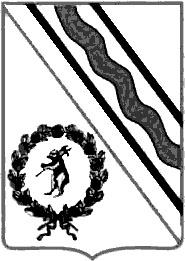 Муниципальный СоветТутаевского муниципального районаРЕШЕНИЕот 28.11.2019 № 66-гг. ТутаевЗначение показателя, учитывающего величину доходов в зависимости от ассортимента товара в розничной торговле (D)Розничная торговляРозничная торговля продовольственными товарамиПродукты детского и диабетического питания, молоко и молочные продукты, хлеб и хлебобулочные изделия0,61Прочие продукты питания1,00Розничная торговля непродовольственными товарамиОдежда из натуральной кожи1,42Детская одежда, игрушки0,79Телерадиотовары, фотокинотовары, электротовары, часы, аудио- и видеокассеты1,21Канцелярские товары и школьно- письменные принадлежности, бумажно- беловые товары0,79Товары для физической культуры, спорта и туризма1,21Ковры 1,21Транспортные средства2,10Запчасти к автотранспортным средствам1,21Ювелирные изделия2,10Цветы живые, семена, рассада, саженцы0,71Садовый инвентарь, средства защиты и подкорма растений (агрохимикаты, минеральные удобрения, укрывной материал и др.)0,50Печатные издания0,89Прочие виды товаров народного потребления1,00Розничная торговля непродовольственными товарами бывшими в употреблении, принятыми от граждан по договору комиссии (за исключением автомобилей, мотоциклов, других транспортных средств и запасных частей к ним, а также ювелирных изделий), реализуемых через магазины (отделы) комиссионной торговли0,37Разносная торговля, осуществляемая индивидуальными предпринимателями1Величина среднемесячной заработной платы на одного работника среднесписочной численности (руб.)*Значение показателя, учитывающего величину доходов в зависимости от уровня выплачиваемой налогоплательщиками заработной платы (Z)менее 100001,5от 10000 (включительно) до 113001,0от 11300 (включительно) до 150000,7от 15000 и более0,5